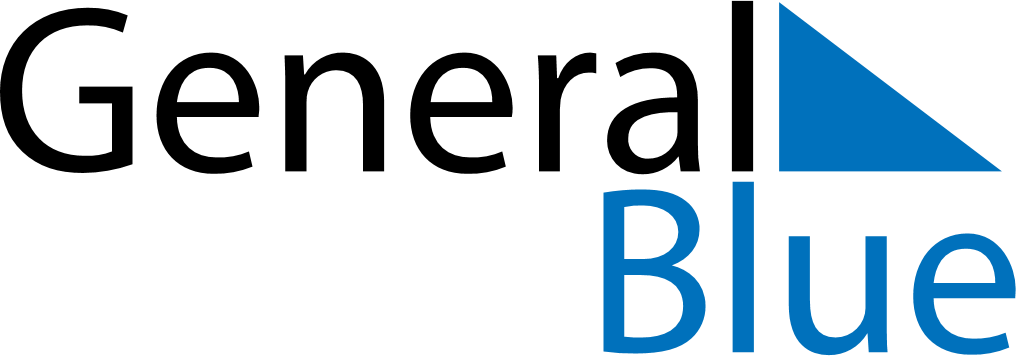 November 2024November 2024November 2024November 2024November 2024November 2024Tamsalu, Laeaene-Virumaa, EstoniaTamsalu, Laeaene-Virumaa, EstoniaTamsalu, Laeaene-Virumaa, EstoniaTamsalu, Laeaene-Virumaa, EstoniaTamsalu, Laeaene-Virumaa, EstoniaTamsalu, Laeaene-Virumaa, EstoniaSunday Monday Tuesday Wednesday Thursday Friday Saturday 1 2 Sunrise: 7:34 AM Sunset: 4:23 PM Daylight: 8 hours and 49 minutes. Sunrise: 7:36 AM Sunset: 4:21 PM Daylight: 8 hours and 44 minutes. 3 4 5 6 7 8 9 Sunrise: 7:39 AM Sunset: 4:18 PM Daylight: 8 hours and 39 minutes. Sunrise: 7:41 AM Sunset: 4:16 PM Daylight: 8 hours and 34 minutes. Sunrise: 7:44 AM Sunset: 4:13 PM Daylight: 8 hours and 29 minutes. Sunrise: 7:46 AM Sunset: 4:11 PM Daylight: 8 hours and 24 minutes. Sunrise: 7:49 AM Sunset: 4:09 PM Daylight: 8 hours and 19 minutes. Sunrise: 7:51 AM Sunset: 4:06 PM Daylight: 8 hours and 15 minutes. Sunrise: 7:54 AM Sunset: 4:04 PM Daylight: 8 hours and 10 minutes. 10 11 12 13 14 15 16 Sunrise: 7:56 AM Sunset: 4:02 PM Daylight: 8 hours and 5 minutes. Sunrise: 7:59 AM Sunset: 4:00 PM Daylight: 8 hours and 0 minutes. Sunrise: 8:01 AM Sunset: 3:57 PM Daylight: 7 hours and 56 minutes. Sunrise: 8:03 AM Sunset: 3:55 PM Daylight: 7 hours and 51 minutes. Sunrise: 8:06 AM Sunset: 3:53 PM Daylight: 7 hours and 47 minutes. Sunrise: 8:08 AM Sunset: 3:51 PM Daylight: 7 hours and 42 minutes. Sunrise: 8:11 AM Sunset: 3:49 PM Daylight: 7 hours and 38 minutes. 17 18 19 20 21 22 23 Sunrise: 8:13 AM Sunset: 3:47 PM Daylight: 7 hours and 34 minutes. Sunrise: 8:15 AM Sunset: 3:45 PM Daylight: 7 hours and 29 minutes. Sunrise: 8:18 AM Sunset: 3:43 PM Daylight: 7 hours and 25 minutes. Sunrise: 8:20 AM Sunset: 3:41 PM Daylight: 7 hours and 21 minutes. Sunrise: 8:22 AM Sunset: 3:40 PM Daylight: 7 hours and 17 minutes. Sunrise: 8:25 AM Sunset: 3:38 PM Daylight: 7 hours and 13 minutes. Sunrise: 8:27 AM Sunset: 3:36 PM Daylight: 7 hours and 9 minutes. 24 25 26 27 28 29 30 Sunrise: 8:29 AM Sunset: 3:34 PM Daylight: 7 hours and 5 minutes. Sunrise: 8:31 AM Sunset: 3:33 PM Daylight: 7 hours and 1 minute. Sunrise: 8:33 AM Sunset: 3:31 PM Daylight: 6 hours and 58 minutes. Sunrise: 8:35 AM Sunset: 3:30 PM Daylight: 6 hours and 54 minutes. Sunrise: 8:37 AM Sunset: 3:28 PM Daylight: 6 hours and 51 minutes. Sunrise: 8:40 AM Sunset: 3:27 PM Daylight: 6 hours and 47 minutes. Sunrise: 8:42 AM Sunset: 3:26 PM Daylight: 6 hours and 44 minutes. 